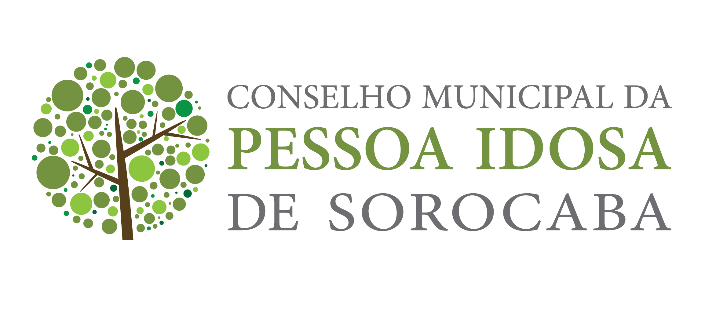 PAUTA 41ª reunião (06 de abril de 2021)Aprovação das atas anteriores;Ofícios enviados e recebidos;Comissão de visitas;Tesouraria;Projetos e ações;Editais;RAAPIDOS;Outros.